Call for Application : 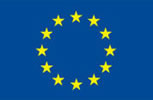 Model European Union 2020 August 3, 2020The Delegation of the European Union (EU) to the Republic of Korea is looking for talented and ambitious students to partake in the MEU2020 simulation, co-hosted by the three Jean Monnet EU Centres of Hankuk University of Foreign Studies, Yonsei University and of Korea University. MEU2020 will take place on Friday 30th October 2020 at the Obama Hall, as a full day event. The MEU2020 will focus on climate and environment and will simulate a Council of the European Union meeting.Recruiting RolesTwo EU Commission representativesTwo Secretariat of the Council of the European Union representativesNational ministers for environment and climate change of the 27 EU Member StatesTen JournalistsDocument to submitCV (English)2-min video (English)The short video should outline the reasons and motivations for the application, as well as the student’s qualifications and skills.How to Participate?Please upload your application (CV and video) to the following link: [https://bit.ly/MEU2020]Selection CriteriaMotivation and good command of EnglishPrior participation to similar simulations* The selection will be gender-balanced, equal opportunities to participate in the simulation will be given to both women and men.Deadline for applicationsSeptember 16th, 2020 (Wednesday)* Selected students will be notified as of September 21st, 2020 (Monday).How to prepare for MEU2020?Selected students are required to complete a 10-hour online training programme prior to the simulation. Provide the necessary background information to prepare for the MEU2020. Provide introduction on the European Union, an overview of the EU’s approach to environmental and climate change challengesProvide detailed guidelines on the roles and procedures of the Council of the EU.The online training is free of charge / Present in English/ Provide Korean MEU Guide What to gain from MEU2020?The three best students will win the possibility to travel to Brussels (Belgium) to attend a summer school for two weeks (Travel and accommodation costs, as well as the Summer School’s fee will be fully covered for the awarded students)All participants will receive a Certificate of Participation signed by the EU Ambassador to the Republic of Korea.ContactShould you need any further information, please do not hesitate to contact Giulia.Tercovich@vub.be adding ‘MEU 2020” in the subject line. We hope you will take advantage of this unique opportunity to learn more about the European Union, its structure, procedures, dynamics and its initiatives to fight climate change, as well as to improve your negotiation, public speaking and conflict resolution skills.  We also hope you will gain inspiration for dealing with environmental challenges in the Republic of Korea, and that you will contribute to strengthening the EU-the Republic of Korea strategic partnership.Model European Union In Korea : www.facebook/MEUinKorea#  #  #